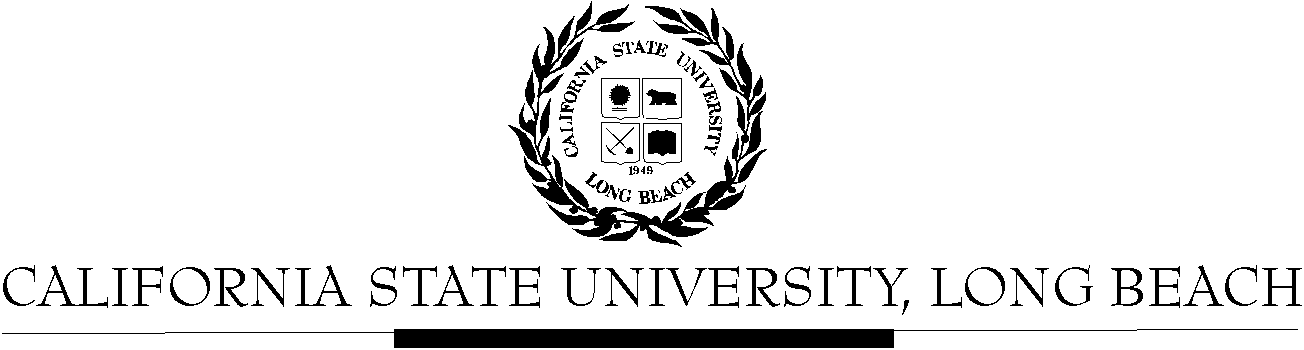 General Education Governing Committee Approved MinutesMarch 14, 2022 via Zoom2:00pm – 4:00pm Zoom Information posted in GEGC Beachboard & in the emailPlease notify a member of the GEGC Executive Committee (Florence.Newberger@csulb.edu Chair, Rich Haesly Rich.Haesly@csulb.edu Vice-Chair, Lily House Peters Lily.HousePeters@csulb.edu (Secretary), Danny.Paskin@csulb.edu GE Coordinator, Annel Estrada Annel.Estrada@csulb.edu ), if you are unable to attend.Members in Attendance: Florence Newberger (chair), Danny Paskin (GE Coordinator), Lily House-Peters (secretary), Rich Haesly (vice chair), Annel Estrada (UCUA rep), Nicholas Laskowski, Michelle Taylor, Yu-Fu Ko, Greg Gaynor, Wendy Nomura, Melissa Dyo, Jason Schwans, Colleen Dunagan, Aparna Nayak, Shamim Mirza, Tiffini Travis, Alexis PavenickAbsent: Kerry Johnson, Oscar Morales Ponce, Daniel Whistler, Angela Locks, Sarath CornelioCall to Order2:02pm Approval of Agenda – posted in BeachboardMotion (Wendy Nomura); Seconded (Alexis Pavenick)14 Yes; 0 Abstain; 0 NoApproval of Minutes – February 14, 2022 - posted in Beachboard Motion (Danny Paskin); Seconded (Alexis Pavenick)13 Yes; 0 Abstain; 0 NoNeil Hultgren, Chair, Academic SenateAssembly Bill 928 – what it says and how to provide feedback to the ASCSUNeil will provide the powerpoint slides from his presentation in lieu of detailed minutes of his presentation Tabled Courses – posted in AY 2021-2022 - Course Proposals – TabledPSY 379 Psychology of Stress – Requesting UD-BCheck Box: Should be UD B “Life Science”, but box not checked on this iteration of the form.Course SLOs – suggestion to add “physiological” to clearly signal “life sciences” focus in addition to the rest of the areas in the list. For example, revise SLO 3 to read “physiological, psychological, environmental, behavioral, and cultural factors”.Catalog Description: Pre-Reqs missing in the Catalog. Needs to include at least 60 units completed. Some concerns that grouping so many GELOs per week may be create challenges during course assessment in the futureWeek by Week schedule – UD B GELO 1 is only explicitly mentioned in one week (Week 2), as it is very likely this GELO is being covered in additional weeks, as GELO 1 states “Identify, comprehend, interpret, and communicate quantitative and/or scientific information…” which is broad and probably happening in weeks additional to week 2.Recommendation: Approve with minor modifications. Return to Exec for final approval. 15 Yes; 0 Abstain; 0 NoSummary of the recommendation: The revised course proposal sufficiently meets the guidelines for Upper Division B (UD B). There are a few minor changes that are still needed before final approval: 1) Check the box for “Life Science”; 2) Add Pre-Reqs to the Catalog description (ie. 60 units); 3) Revise SLO 3 to add “physiological” to explicitly signal life science content.Danny Paskin (GEGC Coordinator) Announcement – New GEEC (Gen Ed Evaluation Committee) Committee has been approved focused on the Assessment & Recertification of GE Classes. New Committee will begin its charge in Fall 2022.AdjournmentMeeting Adjourned 2:46pm